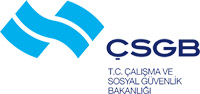 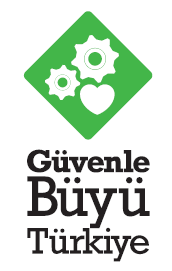 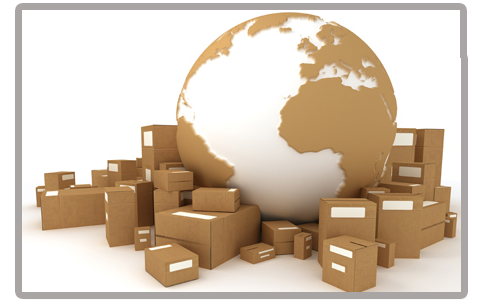 * Bu kontrol listesi, 6331 sayılı Kanunun “İşverenin genel yükümlülüğü” başlıklı 4 üncü maddesi birinci fıkrasının (c) bendi uyarınca işverenlerin yapmak/yaptırmak ile yükümlü oldukları risk değerlendirmesiçalışması yerine geçmez ancak çalışma ortamının iyileştirilmesine yönelik adımlar içerir.Konu BaşlığıKontrol ListesiEvetHayırAlınması Gereken ÖnlemSorumlu KişiTamamlanacağı Tarih        GENEL &İŞYERİ DÜZENİ VE HİJYENTransfer merkezi yerleşimi, yapılan işe uygun olarak ve çalışanların faaliyetlerini kısıtlamayacak şekilde tasarlanmış mı?        GENEL &İŞYERİ DÜZENİ VE HİJYENZemin hasar görmüş mü ve zeminde çökme, erime vb. deformasyonlar bulunuyor mu?        GENEL &İŞYERİ DÜZENİ VE HİJYENKayma-takılma-düşmeye neden olabilecek herhangi bir etmen veya gelişi güzel yerleştirilmiş kargolar var mı?        GENEL &İŞYERİ DÜZENİ VE HİJYENZemin kayma veya düşmeyi önleyecek şekilde uygun malzeme ile kaplanmış mı ve iç zeminler düzenli olarak kontrol ediliyor mu?        GENEL &İŞYERİ DÜZENİ VE HİJYENZeminde sıvı döküntü(su, yağ, kimyasal vb.) veya kargo kutularından kaynaklı sızıntı var mı?        GENEL &İŞYERİ DÜZENİ VE HİJYENMerdiven genişlikleri, basamak yükseklikleri ve tırabzanlar uygun mu?        GENEL &İŞYERİ DÜZENİ VE HİJYENMerdivenler ve rampalar korkuluklarla ve kaydırmazlarla donatılmış mı?        GENEL &İŞYERİ DÜZENİ VE HİJYENÇalışma alanı, zemin, yollar, tezgâhlar, mahfazalar, raflar ve askılar düzenli ve temiz mi?        GENEL &İŞYERİ DÜZENİ VE HİJYENİşyerinin temizliği düzenli olarak yapılıyor ve çalışma ortamında, hijyen açısından gerekli şartlar sağlanıyor mu?        GENEL &İŞYERİ DÜZENİ VE HİJYENÇalışma alanında temizlik yapılan yerlerde kaymayı önlemek için gerekli önlemler alınıyor mu?        GENEL &İŞYERİ DÜZENİ VE HİJYENTransfer alanı içerisindeki tehlikelere karşı uyarı işaretleri bulunmakta mı?        GENEL &İŞYERİ DÜZENİ VE HİJYENUygun yerlerde yeterli sayıda ve büyüklükte atık kutuları bulunmakta mı?        GENEL &İŞYERİ DÜZENİ VE HİJYENAtık konteynerleri hasar görmemiş, düzgün ve içeriğine uygun şekilde işaretlenmiş mi?        GENEL &İŞYERİ DÜZENİ VE HİJYENÇalışma alanında artık, dökük, kullanılmayan ve çalışmaya engel olabilecek malzeme ya da kargo bırakılmış mı?        GENEL &İŞYERİ DÜZENİ VE HİJYENÇalışanlar, işlerini bitirdikten sonra bütün malzemeleri yerlerine düzenli olarak yerleştiriyor mu?        GENEL &İŞYERİ DÜZENİ VE HİJYENÇalışanların yeme-içme, temizlik, soyunma alanları temel ihtiyaçları için uygun donanımlı alanlar ayrılmış mı?        GENEL &İŞYERİ DÜZENİ VE HİJYENElleri ve vücudu gerektiğinde yıkayabilecek temiz lavabo ve duşlar mevcut mu?        GENEL &İŞYERİ DÜZENİ VE HİJYENÇalışanlar için kolay ulaşılabilir noktalarda temiz içme suyu mevcut mu?        GENEL &İŞYERİ DÜZENİ VE HİJYENİşyeri içerisinde duvarlara monte edilmiş raflar, askılıklar ve benzeri diğer malzemeler çalışanların üzerine düşmeyecek şekilde sabitlenmiş mi?        GENEL &İŞYERİ DÜZENİ VE HİJYENKullanılan ekipman ve makineler için ayrı bir depolama alanı var mı?        GENEL &İŞYERİ DÜZENİ VE HİJYENYangın ve kazaları önlemek için transfer merkezinin etrafındaki çöp ve atıklar düzenli olarak uzaklaştırılıyor mu?        GENEL &İŞYERİ DÜZENİ VE HİJYENTransfer alanı çatısının dayanımı ve özellikleri; ısı-rüzgâr-yağmur ve kara dayanıklı mı?        GENEL &İŞYERİ DÜZENİ VE HİJYENÇalışma ortamında aşırı sıcak ya da soğuk ortamlarda çalışma yapılmaması sağlanıyor mu?        GENEL &İŞYERİ DÜZENİ VE HİJYENÇalışma alanında temiz hava akımı bulunuyor ve tüm alanlar düzenli olarak havalandırılıyor mu?        GENEL &İŞYERİ DÜZENİ VE HİJYENİşyeri çalışma ortamında sürekli açık tutulan araç giriş-çıkış kapılarından kaynaklı iklimsel koşullar (aşırı sıcak, nem, basınç, düşük sıcaklık, zararlı cereyan, vb.) çalışanlara rahatsızlık vermeyecek düzeyde tutuluyor mu?        GENEL &İŞYERİ DÜZENİ VE HİJYENAçık yükleme alanında çalışanlarda güneş ışığından kaynaklı radyasyona ya da aşırı soğuğa maruziyetin önüne geçilmiş mi?         GENEL &İŞYERİ DÜZENİ VE HİJYENSuni aydınlatmalar ve lambalar zarar görmemiş, temiz ve çalışır halde bulunuyor mu? (Lambaların kontrolleri yapılıyor mu?)        GENEL &İŞYERİ DÜZENİ VE HİJYENGece vardiyasında çalışanlar için de gündüz çalışmasına eşit ve homojen şekilde yeterli suni aydınlatma sağlanmış mı?        GENEL &İŞYERİ DÜZENİ VE HİJYENBütün alanlar iyi aydınlatılmış ve doğal aydınlatmadan yeterince faydalanılıyor mu?        GENEL &İŞYERİ DÜZENİ VE HİJYENTransfer araçlarından, makine veya donanımlardan kaynaklanabilecek titreşimin rahatsız edici düzeyde olması engelleniyor mu?        GENEL &İŞYERİ DÜZENİ VE HİJYENÇalışma ortamında toz maruziyetinin (organik, inorganik) önüne geçilmekte mi?        GENEL &İŞYERİ DÜZENİ VE HİJYENİnsanlardan, transfer araçlarından, makine veya donanımlardan kaynaklanabilecek veya dış ortam kaynaklı gürültünün rahatsız edici düzeyde olması engelleniyor mu?MAKİNELER,EL ALETLERİ VE YARDIMCI EKİPMANLARMakine, araç ve gereç tedariğinde CE işaretli olanların alınması sağlanıyor mu?MAKİNELER,EL ALETLERİ VE YARDIMCI EKİPMANLARTüm makine, konveyör ve ekipmanlar uygun aralıklarla, kullanım öncesi ve sonrasında kontrol ediliyor mu; bozuk veya arızalı ekipmanların kullanımı engelleniyor mu?MAKİNELER,EL ALETLERİ VE YARDIMCI EKİPMANLARTüm makine, konveyör, alet veya ekipmanların tasarım amaçlarına uygun yönde kullanılması sağlanıyor mu?MAKİNELER,EL ALETLERİ VE YARDIMCI EKİPMANLARBütün makinelerin ve konveyörlerin etrafında çalışma için yeterli alan mevcut mu?MAKİNELER,EL ALETLERİ VE YARDIMCI EKİPMANLARTüm alet ve gereçlerin kullanımında gerekli hijyen şartları sağlanıyor mu?MAKİNELER,EL ALETLERİ VE YARDIMCI EKİPMANLARKullanılan kablolu aletler takılma veya düşmeyi önleyecek şekilde kullanılıyor mu?MAKİNELER,EL ALETLERİ VE YARDIMCI EKİPMANLARMakineler için üretici firmadan, Türkçe kullanım kılavuzları temin edilmiş mi ve makineler bu kılavuza uygun olarak kullanılıyor mu?MAKİNELER,EL ALETLERİ VE YARDIMCI EKİPMANLARMakine ve iş ekipmanları kullanılırken koruyucularının her zaman yerinde ve iyi durumda olması sağlanıyor mu?MAKİNELER,EL ALETLERİ VE YARDIMCI EKİPMANLARİçerisinde ve parçalarında dönen aksamları bulunan elektrikli aletler ile yapılan çalışmalar sırasında gerekli önlemler alınıyor mu?MAKİNELER,EL ALETLERİ VE YARDIMCI EKİPMANLARMakinelerin kazara/istemeden çalıştırılması engelleniyor ve makinelerin acil durdurma düğmeleri bulunuyor mu?MAKİNELER,EL ALETLERİ VE YARDIMCI EKİPMANLARİşveren makine koruyucularının çalışanlar tarafından uygun olarak kullanıp kullanılmadığını kontrol ediyor mu?MAKİNELER,EL ALETLERİ VE YARDIMCI EKİPMANLARİmalatçının talimatları doğrultusunda tüm makine ve ekipmanların düzenli bakım ve periyodik kontrolleri yapılıyor mu?MAKİNELER,EL ALETLERİ VE YARDIMCI EKİPMANLARBakım onarım işleri yetkin ve yetkili kişiler tarafından gerçekleştiriliyor mu?MAKİNELER,EL ALETLERİ VE YARDIMCI EKİPMANLARÖzel cihaz, el aletleri ya da teknik aparatların sadece özel eğitim almış çalışanlar tarafından ve gerekli önlemler alınarak kullanılması sağlanıyor mu?ELEKTRİKElektrik/sigorta kutuları kilitlenmiş ve yetkisiz kişilerin erişimleri önlenmiş mi?ELEKTRİKElektrik panolarında gerekli güvenlik ve uyarı ikaz levhaları bulunuyor mu?ELEKTRİKElektrikle ilgili işler yetkili ve uzman kişilere yaptırılıyor mu?ELEKTRİKElektrik panolarının önünde engel var mı ve önündeki zemin yalıtım malzemesiyle kaplanmış mı?ELEKTRİKTüm sigortaların korunaklı yerlerde olması sağlanmış mı?ELEKTRİKİşyerinde kullanılan kablolu aletler takılma veya düşmeyi önleyecek şekilde kullanılıyor mu?ELEKTRİKKaçak akım rölesi ana elektrik hattına bağlanmış mı?ELEKTRİKElektrikle ilgili bağlantılar sürekli kontrol ediliyor mu?ELEKTRİKElektrik tesisatı ve kabloların bakımları düzenli olarak yapılıyor mu?ELEKTRİKElektrikli ekipmanların ıslak ortam, su ve kimyasal içerikli ürünler ile temas ettirilmesi engelleniyor mu?ELLE TAŞIMAElle taşınamayacak kadar ağır yüklerin çalışanlarca kaldırılması engelleniyor mu?ELLE TAŞIMAYüklerin elle taşınmasından doğabilecek kas iskelet sistemi rahatsızlıkları ile yükleri doğru ve güvenli kaldırma konusunda çalışanlar bilgilendiriliyor mu?ELLE TAŞIMASırt, omuz, el, bilek ve bel incinmesi riski oluşturabilecek yüklerin taşınması, itilmesini ya da çekilmesini sağlayacak uygun taşıma araçları sağlanıyor mu?ELLE TAŞIMATaşıma araçlarının çalışanı zorlayacak şekilde aşırı yüklenmemesi sağlanıyor mu?ELLE TAŞIMAAğırlık merkezi sabit olmayan yüklerin taşınması işlemi kontrollü olarak yapılıyor mu?ERGONOMİÇalışanların uzun süre aynı pozisyonda veya fiziksel anlamda zorlayıcı çalışmaları (ağır yük kaldırma dahil) engelleniyor mu?ERGONOMİÇalışma ortam ve şartları, çalışanların yükleri uygun bir vücut pozisyonunda taşımasına uygun mu?ERGONOMİÖzellikle vücudun belden dönmesini gerektiren bedensel çalışmalar engelleniyor mu?ERGONOMİFazlaca yukarıya uzanmayı veya aşağıya eğilmeyi gerektiren işlerde çalışanların uzun süre hareketsiz aynı pozisyonda kalması engelleniyor mu?ERGONOMİÇalışanlara yaptıkları işe, termal koşullara ve fizyolojik özelliklerine uygun iş kıyafetleri sağlanmış mı?ERGONOMİÇalışanlara, yaptıkları işe uygun ergonomik masa, sandalye veya destek ekipman sağlanmış mı?ERGONOMİOturarak yapılan çalışmalarda oturma duruşu uygun mu?ERGONOMİKullanılan ekipman çalışanın fizyolojik özelliklerine göre ayarlanabilir mi?ERGONOMİKas iskelet sistemini zorlayıcı ve tekrarlayan hareketleri önleyici tedbirler alınmış mı?ERGONOMİTaşıma araçları ve paletler ergonomik mi?ERGONOMİTaşıma araçları ve paletlerin çalışanı zorlayacak şekilde aşırı yüklenmesi engelleniyor mu?ERGONOMİEkranlı aracın parlaklığı ve ekranın yapısı çalışanı olumsuz etkiliyor mu?ERGONOMİEkranlı araçlarla çalışma, çalışan sağlığı açısından uygun mu?KİMYASAL ve BİYOLOJİK ETMENLERKimyasal, biyolojik ya da zararlı madde taşıması yapılıyor mu?KİMYASAL ve BİYOLOJİK ETMENLERZararlı kimyasallar ile çalışılıyor ise güvenli çalışma yöntemleri mi uygulanıyor?KİMYASAL ve BİYOLOJİK ETMENLERBiyolojik madde taşınması yapılıyor ise, biyolojik etkenlerin ortama yayılmasını önleyecek veya ortamda en az düzeyde bulunmasını sağlayacak düzenlemeler var mı?KİMYASAL ve BİYOLOJİK ETMENLERKimyasal maddelere yetkisiz kişilerin erişimi engellenmiş mi?KİMYASAL ve BİYOLOJİK ETMENLERKimyasalların kullanımı, saklanması ve taşınması konusunda gerekli güvenlik tedbirleri alınıyor mu?KİMYASAL ve BİYOLOJİK ETMENLERKimyasalların Güvenlik Bilgi Formları (SDS) mevcut mu?KİMYASAL ve BİYOLOJİK ETMENLERÇalışanların kimyasallara/biyolojik maddelere doğrudan maruziyeti engellenmekte mi?KİMYASAL ve BİYOLOJİK ETMENLERKimyasalların üzerinde içeriği, uygulama yöntemi, kullanılacak koruyucu ekipman ve zararlarını gösteren etiketler mevcut mu?KİMYASAL ve BİYOLOJİK ETMENLERKimyasal/biyolojik madde maruziyetine karşı uygun KKD kullanılıyor mu?KİMYASAL ve BİYOLOJİK ETMENLERTaşınan kargolarda içeriği bilinmeyen herhangi bir sıvı ya da toz sızıntısı oluyor mu?KİMYASAL ve BİYOLOJİK ETMENLERKimyasal/biyolojik atıklar ya da sızıntılar uygun şekilde imha ediliyor mu?KİMYASAL ve BİYOLOJİK ETMENLERİçeriği bilinmeyen ve kimyasal/biyolojik madde içeren kargoların (özellikle içerikleri nedeniyle alevlenebilir olanların) saklama koşullarına uyuluyor, bu malzemeler ısı, ışık ve diğer malzemelerden uzakta muhafaza ediliyor ve taşınıyor mu?KİMYASAL ve BİYOLOJİK ETMENLERBirbirleri ile tepkimeye girerek tehlikeli salımlar oluşturabilecek maddeleri içeren kargoların ayrı yerlerde muhafaza edilmesi ve taşınması sağlanıyor mu?KİMYASAL ve BİYOLOJİK ETMENLERTaşınan kargolar içerdikleri kimyasallar/biyolojik maddelerden dolayı kuryeleri ya da transfer merkezi çalışanlarının sağlığını etkiliyor mu? (alerji, göz tahrişi, soluma, vb.)ACİL DURUMLARİşyerinde, acil durum planı hazırlanmış mı?ACİL DURUMLARYeterli sayıda yangın söndürücü mevcut ve son kullanma tarihleri ve basınçları kontrol ediliyor mu?ACİL DURUMLARYangın söndürme ekipmanına ulaşım kolay, önünde engel ya da malzeme yok ve ihtiyaç halinde kullanıma hazır durumda mı?ACİL DURUMLARYangın merdiveni kapıları ve acil çıkış kapıları kilitli olmayıp dışa doğru açılacak şekilde tasarlanmış mı?ACİL DURUMLARAcil çıkış kapılarına ulaşımı engelleyecek faktörler ortadan kaldırılmış ve yangın merdivenlerinin amacı dışında kullanılması engelleniyor mu?ACİL DURUMLARAcil duruma neden olan olaya ilişkin iletişime geçilecek telefon numaraları (itfaiye, ambulans, polis, vb.) görünür yer(ler)e asılmış mı?ACİL DURUMLARAcil durumda iletişim telefonları çalışanlar tarafından biliniyor mu?ACİL DURUMLARYangın uyarı sisteminin (sesli ve ışıklı uyarı) çalışır durumda olması sağlanıyor mu?ACİL DURUMLARKapı ve kaçış yollarını gösteren acil durum levhaları uygun yerlere yerleştirilmiş ve yangın merdiveninde ışıklandırma sağlanmış mı?ACİL DURUMLARİlkyardım dolabı mevcut mu ve içeriği uygun mu?PSİKOSOSYAL ETMENLERÇalışanlar ile işveren(ler) arasında iyi bir iletişim sürdürülüyor mu?PSİKOSOSYAL ETMENLERÇalışanlar; yetki, sorumluluk ve çalışma hedeflerini net olarak biliyor mu?PSİKOSOSYAL ETMENLERÇalışanlara, görev ve sorumlulukları haricinde talimat verilmesi engelleniyor mu?PSİKOSOSYAL ETMENLERÇalışma zamanı ile ilgili çalışanlara baskı uygulanıyor mu?PSİKOSOSYAL ETMENLERÇalışanlar için uygun dinlenme alanları mevcut mu?KAZALAR VE HASTALIKLARÇalışanların işe giriş muayeneleri ve periyodik kontrolleri yaptırılıyor mu?KAZALAR VE HASTALIKLARİş kazaları ve meslek hastalıkları Sosyal Güvenlik Kurumuna rapor ediliyor mu?KAZALAR VE HASTALIKLARDaha önce meydana gelmiş kazalar ve ramak kala olaylar incelenerek kayıt altına alınıyor, tehlike kaynakları tespit edilerek ileride benzer kazalar ile karşılaşmamak için gerekli önlemler alınıyor mu?YÜKSEKTE ÇALIŞMABütün taşınabilir merdivenler güvenli ve yapılan işler için uygun mu?YÜKSEKTE ÇALIŞMAMerdivenler yüksekte kullanıldığında sağlam ve dengeli bir şekilde durması sağlanmakta mı?YÜKSEKTE ÇALIŞMATaşınabilir merdivenlerin periyodik bakımları ve kontrolleri düzenli olarak ve her kullanım öncesi yapılmakta mı?YÜKSEKTE ÇALIŞMAYüksekte çalışılan zeminler ve merdiven ayakları kaydırmaz tabanlı mı?YÜKSEKTE ÇALIŞMAYüksek bölümler sabit korkuluklar ve tırabzanlar ile çevrilmiş mi?YÜKSEKTE ÇALIŞMAYüksek istifleme yapılan bölümlerdeki yükler çalışanların üzerine düşmeyecek şekilde sabitlenmiş mi?NAKLİYAT VE HAREKET
 EDEN ARAÇLARGenel trafik ve yaya yolu birbirinden ayrılmış mı?NAKLİYAT VE HAREKET
 EDEN ARAÇLARAraçlar için ayrılan kapılardan yaya geçişi yapılmamakta olup yayaların çalışma ortamına giriş-çıkışı için işaretlenmiş ayrı bir kapı bulunmakta mı?NAKLİYAT VE HAREKET
 EDEN ARAÇLARMalzeme taşınan yollarda, yayalar için yeterli ve ayrı bir güvenlik mesafesi bırakılmış mı?NAKLİYAT VE HAREKET
 EDEN ARAÇLARİşletme içi taşıma ve transferler için kullanılan yollar açıkça işaretlenmiş mi?NAKLİYAT VE HAREKET
 EDEN ARAÇLARNakliye yolları, yükleme ve boşaltma platformları yeterince geniş ve güvenli mi?NAKLİYAT VE HAREKET
 EDEN ARAÇLARÇalışma alanında iç ve dış alan hız limitlerine uyulmakta mı?NAKLİYAT VE HAREKET
 EDEN ARAÇLARSürücülerin araç kullanma eğitim ve yetkinliği, gerekli sürücü sertifikaları mevcut mu?NAKLİYAT VE HAREKET
 EDEN ARAÇLARAraçların servis ve bakımı düzenli olarak yapılmakta mı?NAKLİYAT VE HAREKET
 EDEN ARAÇLARTesis içi nakliye planı mevcut mu?NAKLİYAT VE HAREKET
 EDEN ARAÇLARNakliye araçlarının peronlara girişi yönlendirici işaretlerle organize edilmiş mi?NAKLİYAT VE HAREKET
 EDEN ARAÇLARTehlikeye yol açabilecek ya da tehlikeli manevralar yapan kimseleri yönlendirmek için el işaretleri ve/veya sözlü iletişim kuruluyor mu?NAKLİYAT VE HAREKET
 EDEN ARAÇLARYükleme ve boşaltım noktaları güvenli mi?NAKLİYAT VE HAREKET
 EDEN ARAÇLARAraç içi kapalı alanda çalışma süreleri en aza indirgenmiş mi?NAKLİYAT VE HAREKET
 EDEN ARAÇLARTavan yüksekliği yapılan işe ve kargo transfer araçlarının giriş-çıkışına uygun mu?NAKLİYAT VE HAREKET
 EDEN ARAÇLARAraç giriş-çıkış kapılarının ve pencerelerin genişlik ve yükseklikleri uygun mu?NAKLİYAT VE HAREKET
 EDEN ARAÇLARAraç içi kapalı alanda çalışılırken yeterli aydınlatma sağlanmakta mı?NAKLİYAT VE HAREKET
 EDEN ARAÇLARAraçların ışıklandırma sistemi ve göstergeleri düzgün çalışmakta mı?NAKLİYAT VE HAREKET
 EDEN ARAÇLARAraçların aynaları temiz ve kullanılır vaziyette mi?NAKLİYAT VE HAREKET
 EDEN ARAÇLARYükleme boşaltma alanları çalışanların düşmesini engelleyecek şekilde korkuluklarla çevrilmiş mi?NAKLİYAT VE HAREKET
 EDEN ARAÇLARÇalışanların büyük araçlar arkasında sıkışmalarını engelleyecek tedbirler alınmış mı?KİŞİSEL KORUYUCU DONANIMLAR(KKD)Çalışanlar yaptıkları işe uygun KKD kullanılmakta mı?KİŞİSEL KORUYUCU DONANIMLAR(KKD)Çalışanlar için yaptıkları işe ve çalışma koşullarına uygun kıyafetler sağlanmakta mı?KİŞİSEL KORUYUCU DONANIMLAR(KKD)Çalışanlar KKD’lerin gereken çalışma koşullarında sürekli takıyorlar mı?KİŞİSEL KORUYUCU DONANIMLAR(KKD)Çalışanların KKD’lerini nasıl muhafaza edecekleri, temizleyecekleri ve ne sıklıkla değiştirmeleri gerektiği ile ilgili bilgi sahibi mi?KİŞİSEL KORUYUCU DONANIMLAR(KKD)KKD’ler için uygun saklama yerleri mevcut mu?EĞİTİM VE BİLGİLENDİRMEÇalışanlar iş sağlığı ve güvenliği konusunda eğitim almışlar mı?EĞİTİM VE BİLGİLENDİRMEÇalışanlar yaptıkları işle ilgili olarak gerekli teknik eğitim ve bilgiye sahip mi?EĞİTİM VE BİLGİLENDİRMETüm çalışanlara enfeksiyon riskini azaltmak için genel hijyen bilgisi verilmiş ve gerekli önlemler alınmış mı?EĞİTİM VE BİLGİLENDİRMEÇalışanlar biyolojik etkenlerle çalışma sırasında maruz kalabileceği riskler konusunda bilgilendiriliyor mu?EĞİTİM VE BİLGİLENDİRMEÇalışanlar tehlikeli kimyasallarla çalışma sırasında maruz kalınabilecek riskler ve kimyasallar ile güvenli çalışma konusunda bilgilendiriliyor mu?EĞİTİM VE BİLGİLENDİRMEÇalışanlar kesilme, batma, yanma vb. nedenler ile oluşan yaralara hangi durumda ve kim tarafından müdahale edileceği konusunda bilgilendiriliyor mu?EĞİTİM VE BİLGİLENDİRMEÇalışanlar kullandıkları makine, araç ve gereçlerin güvenli kullanımı konusunda eğitiliyor mu?EĞİTİM VE BİLGİLENDİRMEÇalışanlar sağlık ve güvenlik işaretlerinin anlamları konusunda eğitilmiş mi?EĞİTİM VE BİLGİLENDİRMEÇalışanlar yangın söndürücüleri kullanmayı biliyorlar mı?EĞİTİM VE BİLGİLENDİRMEYüklerin elle taşınmasının da neden olabileceği kas iskelet sistemi hastalıklarına karşı çalışanlar bilgilendirilmiş mi?EĞİTİM VE BİLGİLENDİRMEÇalışanlar sırt ağrısı, boyun ya da omuz incinmesi ve ayak ya da bacaklarda ağrı gibi kas ve iskelet sistemi hastalıklarına karşı bilgilendirilmiş mi?EĞİTİM VE BİLGİLENDİRMEYük taşıma-istifleme işlemlerinin neden olabileceği kas iskelet sistemi hastalıklarına karşı çalışanlar bilgilendirilmiş mi?EĞİTİM VE BİLGİLENDİRMEİşyeri içerisindeki çalışma alanlarında sigara içilmesi yasaklanmış ve çalışanlar bu konuda bilgilendirilmiş mi?EĞİTİM VE BİLGİLENDİRMEİşyerinde alkol, madde kullanımını önleyici tedbirler alınmış mı?EĞİTİM VE BİLGİLENDİRMEÇalışanlar, acil durumlarda ne yapması gerektiği konusunda bilgilendirilmiş mi?EĞİTİM VE BİLGİLENDİRMEAcil durumlar (yangın, deprem, ilk yardım gerektiren durumlar vb.)konusunda çalışanlar gerekli eğitimler ve uygulamalara tabi tutulmuş mu?EĞİTİM VE BİLGİLENDİRMEEğitim ve bilgilendirme ile ilgili belgeler kayıt altına alınıyor ve kayıtlar uygun şekilde muhafaza ediliyor mu?